OPAKOVANIE JE MATKOU MÚDROSTI Priraď názvy k obrázkom a spoj čiarou, každý názov inou farbou: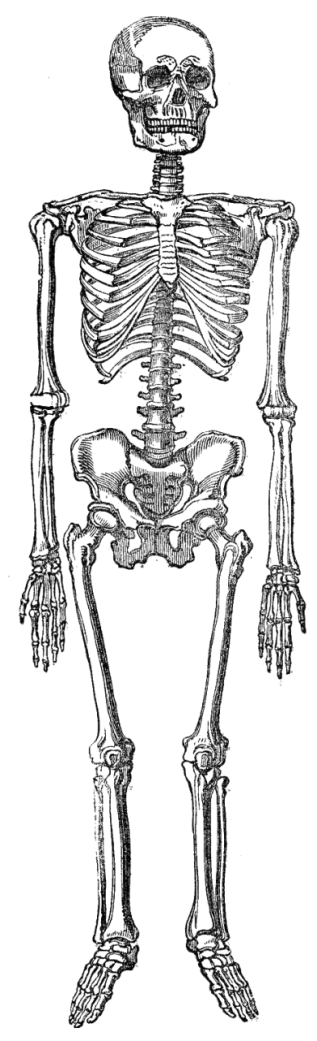 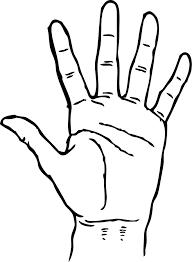 
3. Ktorý prst na ruke najviac používame? Zakrúžkuj ho.Kde napríklad používame tento prst? Napíš:______________________________________________________
______________________________________________________4. Vyfarbi možnosť so správnou odpoveďou:Kostra je: 	a) okrasou tela		b) oporou tela 		c) oponou telaKostra je zložená z:  a) kostí		b) svalov		c) kožeChrbtica je zložená z: a) ramennej kosti	 b) stavcov 	c) stehennej kostiKosti rastú: 	a) iba v detstve 		b) nerastú	c) do dospelostiKosti sú pospájané: a) svalmi		b) stavcami	c) kĺbmiAk chceme mať silné kosti, musíme piť veľa: a) čaju	b) vody		c) mliekaZlomená kosť sa: a) pokriví 	b) zrastie	c) nezrastieZlomenú kosť nazývame:  a) zlomenina		b) odrenina	c) slanina5. Doplň vhodné slovíčko:      a) Na kostru sa v ľudskom tele upínajú _____________________________________________      b Najsilnejším svalom je sval ____________________________________________________      c) Svaly sa najlepšie vyvíjajú, keď pravidelne ________________________________________      d) Svaly spolu s kostrou zabezpečujú ______________________________________________      e) Svaly na bruchu nazývame               B___ ___  Š ___ 6. Zakrúžkuj červenou farbičkou tie činnosti, ktoré ovládame vôľou a modrou tie, ktoré nevieme ovládať vôľou.búšenie srdca	     chôdza		mávanie rukami	          pohyb črievbeh         	škvŕkanie v bruchu		žmurkanie7. Ako inak voláme svalovú horúčku? Porozprávajte sa, prečo vzniká.____________________________________Podčiarkni správne odpovede: Aby sa svaly a kosti dobre vyvíjali, je potrebné:pozerať televíziuzdravo jesťmať dostatok spánkušportovať a cvičiťprejedať sa sladkosťamiZakrúžkuj  iba tie potraviny, ktoré patria k zdravej výžive: 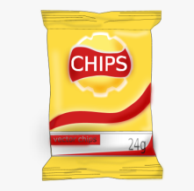 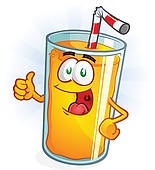 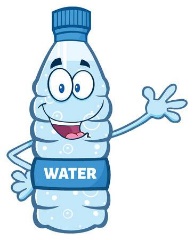 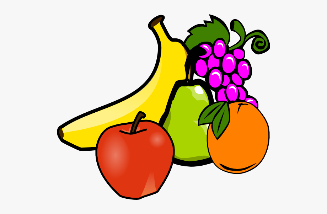 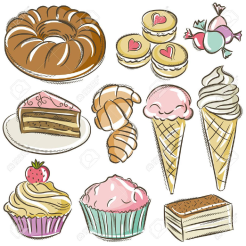 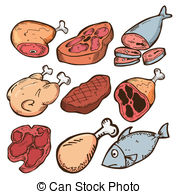 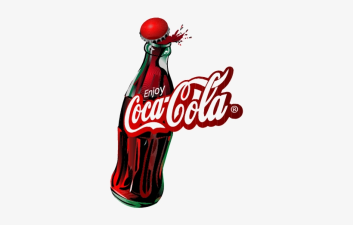 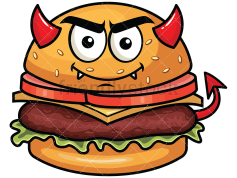 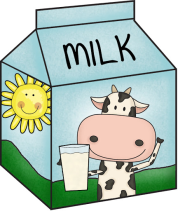 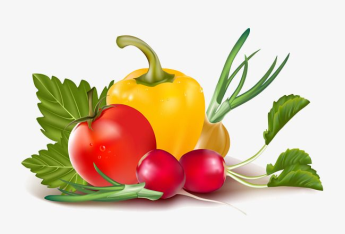 